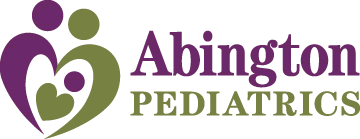 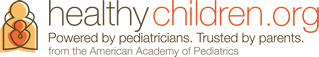 ConstipationEverybody poops! After one month of age, the “normal” number of bowel movements (BMs) per day can range from one poop every several days to several poops every day Breastfed (BF) babies poop more than formula-fed babies Younger babies poop more than older onesExclusively BF babies should have seedy, mustard colored stoolsFormula-fed babies usually have yellow or tan colored stools Occasional variations in color and consistency are normal!Once babies start eating solids, consistency and frequency of stools with changeInfrequent stools are NOT a sign of constipation as long as stools are softNormal grunting, straining, or pushing for less than 10 minutes is normal! Is my baby constipated?Hard, dry, pellet-like stoolsPain or crying during the passage of a BMUnable to pass a BM after straining/pushing for more than 10 minutesNo BM after more than 3 days (exception: BF infants over 1 month of age)My baby is constipated! What Can I Do?Massage your baby’s belly in a clockwise motionPush your baby’s knees to their chest, move legs in bicycle motionGive baby a warm bath to relax their muscles If your infant is over 4 months and eating solid foods, try giving pureed fruits that are high in fiber – peaches, pears, prunes DO NOT give fruit juice before consulting with you doctorWhen to call the pediatrician? You have tried the above suggestions with no relief Stool is black, white or blood-tinged Diarrhea: sudden increase in the frequency of stools and stools are very watery